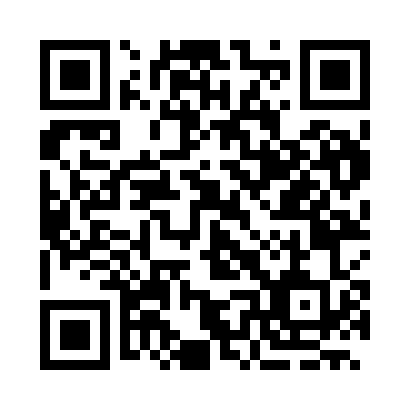 Prayer times for Kozarsko, BulgariaWed 1 May 2024 - Fri 31 May 2024High Latitude Method: Angle Based RulePrayer Calculation Method: Muslim World LeagueAsar Calculation Method: HanafiPrayer times provided by https://www.salahtimes.comDateDayFajrSunriseDhuhrAsrMaghribIsha1Wed4:296:181:196:168:2210:032Thu4:276:161:196:178:2310:053Fri4:256:151:196:188:2410:074Sat4:246:141:196:188:2510:085Sun4:226:131:196:198:2610:106Mon4:206:111:196:208:2710:117Tue4:186:101:196:208:2810:138Wed4:166:091:196:218:2910:159Thu4:156:081:196:218:3010:1610Fri4:136:071:196:228:3110:1811Sat4:116:061:196:238:3210:2012Sun4:096:051:196:238:3310:2113Mon4:086:031:196:248:3410:2314Tue4:066:021:196:248:3510:2415Wed4:046:011:196:258:3610:2616Thu4:036:001:196:268:3810:2717Fri4:016:001:196:268:3910:2918Sat4:005:591:196:278:3910:3119Sun3:585:581:196:278:4010:3220Mon3:575:571:196:288:4110:3421Tue3:555:561:196:298:4210:3522Wed3:545:551:196:298:4310:3723Thu3:525:541:196:308:4410:3824Fri3:515:541:196:308:4510:4025Sat3:505:531:196:318:4610:4126Sun3:485:521:196:318:4710:4227Mon3:475:521:206:328:4810:4428Tue3:465:511:206:328:4910:4529Wed3:455:511:206:338:4910:4630Thu3:445:501:206:338:5010:4831Fri3:435:491:206:348:5110:49